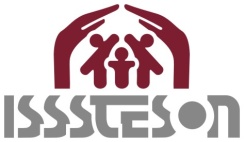 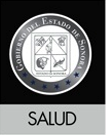 GOBIERNO DEL ESTADO DE SONORAINSTITUTO DE SEGURIDAD Y SERVICIOS SOCIALES DE LOS TRABAJADORES DEL ESTADO DE SONORALicitación Pública Nacional No. EA-926049950-N13-2014 y EA-926049950-N14-2014En cumplimiento a la normatividad estatal en materia de adquisiciones, arrendamientos y prestación de servicios, relacionados con bienes muebles, se convoca a las personas físicas o morales con capacidad técnica y económica a participar en las licitaciones de carácter nacional de conformidad con lo siguiente: ADQUISICION DE SISTEMAS DE AIRE ACONDICIONADO, CALEFACCION Y REFRIGERACION. (EA-926049950-N13-2014)El resto de las partidas  y las especificaciones técnicas se detallan en los Anexos No. 1 y No. 4 de las Bases de Licitación.ADQUISICIÓN DE MATERIALES, UTILES Y EQUIPOS MENORES DE OFICINA; DE IMPRESIÓN Y REPRODUCCION Y FORMAS IMPRESAS.  (EA-926049950-N14-2014)El resto de las partidas  y las especificaciones técnicas se detallan en los Anexos No. 1 y No. 4 de las Bases de Licitación.1 Las bases se encuentran disponibles para su consulta en las siguientes páginas de Internet: https://compranet.funcionpublica.gob.mx y http://www.isssteson.gob.mx/index.php/licitaciones.  2 La forma de pago para de las bases será únicamente en la Institución bancaria HSBC 3. La junta de aclaraciones y el acto de apertura de proposiciones se llevarán a cabo en la sala de Juntas de Dirección General de ISSSTESON, ubicada en Blvd. Hidalgo, No. 15, 2do. piso, colonia Centro, Hermosillo, Sonora. 3. No se otorgaran Anticipos. 4. Para la evaluación de las proposiciones el criterio de evaluación a utilizar será binario. 5. Ninguna de las condiciones contenidas en las bases de licitación, así como en las proposiciones presentadas por los licitantes, podrá ser negociada.REQUISITOS QUE DEBERÁN CUBRIR LOS INTERESADOS PARA PODER QUEDAR INSCRITOS.a).- Capital contable mínimo requerido para Licitación Pública EA-926049950-N13-2014 de $1,500,000.00 (Un millón quinientos mil pesos, 00/100, M.N.) y para Licitación Pública EA-926049950-N14-2014 de 2´500,000.00 (Dos millones quinientos mil pesos, 00/100, M.N.); b).- Acreditación de la personalidad jurídica; c).- Relación de pedidos y contratos; d).- Capacidad técnica; e).- Declaración escrita y bajo protesta de decir verdad de no encontrarse en ninguno de los supuestos del Artículo 33 de  de Adquisiciones, Arrendamientos y Prestación de Servicios Relacionados con Bienes Muebles de  Estatal; f).- Declaración escrita y bajo protesta de decir verdad que se encuentra al corriente en sus obligaciones fiscales y g).- Recibo por la compra de bases. La descripción de cada uno de los requisitos señalados anteriormente se encuentran en las bases de la licitación, las cuales están a disposición de los interesados tal y como se señala en la presente convocatoria.Hermosillo, Sonora, a 02 de Abril del 2014LIC. RAUL ENRIQUE ROMERO DENOGEAN REPRESENTANTE LEGAL DEL INSTITUTO DE SEGURIDAD Y SERVICIOS SOCIALES DE LOS TRABAJADORES DE ESTADO DE SONORA Costo de las basesPeríodo de InscripciónJunta de AclaracionesApertura de Proposiciones$1,000.00Del 02 al 21 de abril 20149:00 a 14:00 Horas15 de abril 2014a las 10:00 Horas22 de abril de 2014a las 10:00 HorasPARTIDACÓDIGOCONCEPTOPRESENTACIONCANTIDAD100003EQUIPO DE AIRE ACONDICIONADO TIPO VENTANA, 1 TONELADA, SOLO FRIO, CON CONTROL REMOTO,  12,000 BTU DE CAPACIDAD, REFRIGERANTE R22, EFICIENCIA 10 SEER, (GARANTIA 5 AÑOS  COMPRESOR, 1 AÑO PZAS ELECTRICAS) EQUIPO1Costo de las basesPeríodo de InscripciónJunta de AclaracionesApertura de Proposiciones$ 1,000.00Del 02 al 21 de abril 20149:00 a 14:00 Horas15 de abril 2014a las 13:00 Horas22 de abril de 2014a las 13:00 HorasPARTIDACÓDIGODESCRIPCIÓNPRESENTACIÓNCANTIDAD100001ACETATO T/CPZA120200002AGENDA EJECUTIVA 2015 002PZA292